 Committee of the Whole Room 1340 Coleman A. Young Municipal Center (313) 224-3443  Detroit, MI 48226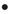 THIS MEETING WILL BE A VIRTUAL COMMITTEE MEETINGTo attend by phone only, call one of these numbers:  +1 929 436 2866, +1 312 626 6799, +1 669 900 6833, +1 253 215 8782, +1 301 715 8592, +1 346 248 7799 - Enter Meeting ID: 330332554##NEIGHBORHOOD  COMMUNITY SERVICES STANDING COMMITTEECOUNCIL PRESIDENT PRO-TEM  SHEFFIELD, CHAIRPERSONCOUNCIL MEMBER ANDRE L. SPIVEY, VICE CHAIRPERSONCOUNCIL MEMBER RAQUEL CASTANEDA-LOPEZ, MEMBERCOUNCIL PRESIDENT BRENDA JONES, (EX-OFFICIO)		Mrs. Stephanie Parker			Asst. City Council Committee ClerkTHURSDAY, MAY 14, 2020	 	1:00 P.M. CALL B.	CHAIR REMARKS APPROVAL OF MINUTESPUBLIC COMMENTGeneral Public Member Reports UNFINISHED BUSINESSStatus of Mr. Demond Petty’s concerns pertaining to Celebration of Juneteenth in the City of Detroit (BROUGHT BACK AS DIRECTED ON 5-7-20)NEW BUSINESSSubmitting reso. autho. Contract No. 6001272 - 100% City Funding – AMEND 1 – To Provide an Increase of Funds to Furnish Heavy Duty Fleet Trucks, Upfitting, Accessories and Ancillary Services. – Contractor: Bell Equipment Company – Location: 78 North Pointe Drive, Lake Orion, MI 48359 – Contract Period: Upon City Council Approval through May 31, 2023 – Contract Increase Amount: $887,411.00 – Total Contract Amount: $9,947,225.00. GENERAL SERVICES (REFERRED TO THE NEIGHBORHOOD AND COMMUNITY SERVICES STANDING COMMITTEE ON 5-14-20)Submitting reso. autho. Contract No. 6002726 - 100% Strategic Neighborhood Funding – To Provide Design/Build and Construction Documents for the Rogel Golf Course. Services include Design Development Plans, Landscaping Improvement, Parking Lot Repair, Furnished Walkways, Benches, Trash Cans, Habitat Restoration, Tree Planting and Additional Services. – Contractor: LivingLab, LLC – Location: 4444 Second, Detroit, MI 48201 – Contract Period: Upon City Council Approval through March 9, 2022 – Total Contract Amount: $400,000.00. GENERAL SERVICES (REFERRED TO THE NEIGHBORHOOD AND COMMUNITY SERVICES STANDING COMMITTEE ON 5-14-20)Submitting reso. autho. Contract No. 6002811 - 100% 2018 UTGO Bond Funding – To Provide Capital Improvements to the Aretha Franklin Amphitheatre. – Contractor: WCI Contractors, Inc. – Location: 20210 Conner, Detroit, MI 48234 – Contract Period: Upon City Council Approval through April 30, 2023 – Total Contract Amount: $5,000,000.00.  GENERAL SERVICES (REFERRED TO THE NEIGHBORHOOD AND COMMUNITY SERVICES STANDING COMMITTEE ON 5-14-20)